SEPTEMBER BULLETIN BOARDDRAFT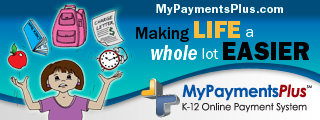 